РЕСПУБЛИКА ДАГЕСТАН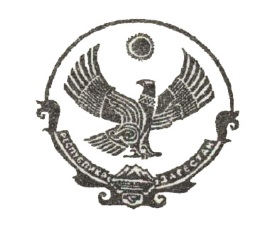 КОНТРОЛЬНО-СЧЁТНАЯ  КОМИССИЯ   ГОРОДСКОГО ОКРУГА «ГОРОД ИЗБЕРБАШ»Аналитическая записка О финансово-хозяйственной деятельности муниципальных унитарных предприятий, осуществляющих свою деятельность в городском округе «город Избербаш».Во исполнение плана Контрольно-счётной комиссии городского округа «город Избербаш» на 2019 год, п.2.6., проведён анализ финансово-хозяйственной деятельности Муниципальных унитарных предприятий осуществляющих свою деятельность на территории города Избербаш по состоянию на 01.01.2019 года. Проверка осуществлена на основании: Федерального закона №161 «О государственных и муниципальных унитарных предприятиях», Бюджетного кодекса РФ (ст.62 и 64).Решением Собрания депутатов городского округа «город Избербаш» №41-2 от 26.12.2017  года «О бюджете муниципального образования «город Избербаш»	 на 2018 год и плановый период 2019 и 2020 годов» установлен размер подлежащий перечислению в бюджет городского округа «город Избербаш» части прибыли муниципальных унитарных предприятий, остающейся после уплаты налогов и иных обязательных платежей в размере 10 процентов.Оценка результатов деятельности муниципальных унитарных предприятий проводилась на основании бухгалтерской (финансовой) отчётности. По данным Межрайонной инспекции ФНС России по Республике Дагестан по состоянию на 1 января 2019 года значится 10 МУПов. Фактически сложившиеся показатели финансово-хозяйственной деятельности муниципальных унитарных предприятий города по итогам  2018 года, представлены в таблице:Общий финансовый результат работы МУП за 2018 год.										(тыс. руб.)Из данной таблицы можно сделать вывод, что общий финансовый результат работы муниципальных унитарных предприятий убыточный.Показатели финансово-хозяйственной деятельности муниципальных унитарных предприятий городского округа «город Избербаш» за последние три года представлены в следующей таблице:										(тыс. руб.)		Согласно представленным данным, из общего количества муниципальных унитарных предприятий, осуществляющих финансово-хозяйственную деятельность  в  2018 году, два предприятия получили чистую прибыль на общую сумму 377 тыс. рублей и три предприятия получили  убытки в общей сумме  33, 9 тыс. рублей  (МУП «Тепловые сети», МУП «Горзеленхоз» и МУП «Горводоканал»).	 МУП «Горводоканал»  допустило в отчётном году убытки, в три раза превышающие убытки предприятия за 2017 год.	Согласно представленной бухгалтерской отчётности за 2018 год убытки предприятия увеличились на 17 873  тыс. рублей.	В то время как за  2016 год убытки составляли  17 812  тыс. рублей, за 2017 и 2018 года соответственно 7 605  тыс. рублей и 25 478 тыс. рублей.	Пояснительная записка по объяснению образования убытков за 2018 год прилагается. 	На предприятии введена процедура банкротства - наблюдение.	МУП «Тепловые сети» по итогам 2018 года показало убытки (-8 401 тыс. рублей).  Показатели финансово-хозяйственной деятельности за 2016 год (-7 305 тыс. руб.)  и за 2017 год  (-6 471 тыс. рублей) тоже убыточны. 	Справка по выявлению причин дополнительных расходов за 2018 год прилагается.На предприятии введена процедура банкротства - наблюдение.	МУП «Горзеленхоз» по итогам 2018 года показало убытки 36 тыс. рублей. Показатели финансово-хозяйственной деятельности за 2016-2017 годы тоже убыточны.	МУП «САХ-2» по итогам 2018 года показало 0 результат. Показатели финансово-хозяйственной деятельности за 2017 год показали  прибыль  158 тыс. рублей, за 2016 год тоже 0 результат.	МУП «Избербашское телевидение» 2018 год завершило с чистой прибылью в сумме  1 тысячи рублей, что на 25 тысяч рублей меньше показателя  2017 года.МУП «Дезинфекционист» 2018 год завершило с чистой прибылью в сумме  376 тысяч рублей, что в 3,8 раза превышает показатель 2017 года. Показатели за последние три года говорят об экономической эффективности предприятия.	На сегодняшний день МУП «УКС администрации городского округа «город Избербаш» не осуществляет деятельность в связи с отсутствием финансирования из федерального и республиканского бюджета. 	На сегодняшний день МУП «ЖЭУ», «САХ-1» и  «Избербаштранс»  не осуществляют деятельность и находятся в стадии ликвидации.Председатель Контрольно-счетной комиссии                                   Т.Амирбекова.Избербаш, пл.Ленина,2	                                          №21телефон: (8-87245)   2-40-45; от «10»  июля  2019г.№п/пПредприятияМУПыВыручка от реализации работ, услуг (без НДС)Себестоимость работ, услугПрочие доходы (расходы)Валовая прибыль +Чистая прибыль +Убыток -1«Избербашское телевидение»1 488(1 487)--+12«Тепловые сети»53 740(53 119)2890(5 145)+621-8 4013«Горзеленхоз»3 599(3 599)---364«САХ-2»11 230(10 893)-+33705«Горводоканал»60 041(84 636)108(991)-24 595-25 4786«Дезинфекционист»6 122(5 756)-366+3667«УКС администрации городского округа «город Избербаш»-----8«ЖЭУ»Не осуществляют деятельность, на стадии ликвидацииНе осуществляют деятельность, на стадии ликвидацииНе осуществляют деятельность, на стадии ликвидацииНе осуществляют деятельность, на стадии ликвидацииНе осуществляют деятельность, на стадии ликвидации9«САХ-1»Не осуществляют деятельность, на стадии ликвидацииНе осуществляют деятельность, на стадии ликвидацииНе осуществляют деятельность, на стадии ликвидацииНе осуществляют деятельность, на стадии ликвидацииНе осуществляют деятельность, на стадии ликвидации10«Избербаштранс»Не осуществляют деятельность, на стадии ликвидацииНе осуществляют деятельность, на стадии ликвидацииНе осуществляют деятельность, на стадии ликвидацииНе осуществляют деятельность, на стадии ликвидацииНе осуществляют деятельность, на стадии ликвидации№ п/пПредприятияМУПыИтоги деятельности:(+) прибыль, (-) убытокИтоги деятельности:(+) прибыль, (-) убытокИтоги деятельности:(+) прибыль, (-) убыток№ п/пПредприятияМУПы2016г.2017г.2018г.1«Избербашское телевидение»+43+26+12«Тепловые сети»-7 305-6 471-8 4013«Горзеленхоз»-31-39-364«САХ-2»0+15805«Горводоканал»-17 812-7 605-25 4786«Дезинфекционист»+90+97+3667«УКС администрации городского округа «город Избербаш»---На стадии ликвидации8«ЖЭУ»---9«САХ-1»---10«Избербаштранс»---